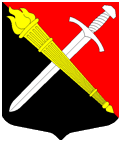 СОВЕТ ДЕПУТАТОВМуниципальное образование Тельмановское сельское поселение Тосненского района Ленинградской областиРЕШЕНИЕ № 50Принято советом депутатов «08» июня 2018 годаВ целях приведения Положения об администрации муниципального образования Тельмановское сельское поселение Тосненского района Ленинградской области (в новой редакции) в соотвествие с отдельными положениями Устава муниципального образования Тельмановское сельское поселение Тосненского района Ленинградской областиСовет депутатов муниципального образования Тельмановское сельское поселение Тосненского района Ленинградской области РЕШИЛ:Внести в решение совета депутатов муниципального образования Тельмановское сельское поселение Тосненского района Ленинградской области от 05.07.2017 г. № 248 «Об утверждении положения об администрации муниципального образования Тельмановское сельское поселение Тосненского района Ленинградской области (в новой редакции) следующие изменения:              статью 1 Положения изложить в новой редакции:    «В соответствии с Уставом муниципального образования Тельмановское сельское поселение Тосненского района Ленинградской области администрация  муниципального образования Тельмановское сельское поселение Тосненского района Ленинградской области (краткое наименование юридического лица на русском языке – Администрация МО Тельмановское СП)  (далее – «Администрация») является исполнительно-распорядительным органом муниципального образования и наделяется  полномочиями по решению вопросов местного значения и полномочиями для осуществления отдельных государственных полномочий, переданных органам местного самоуправления муниципального образования федеральными и областными законами.2. Аппарату по обеспечению деятельности совета депутатов муниципального образования Тельмановское сельское поселение Тосненского района Ленинградской области обеспечить официальное опубликование (обнародование) настоящего решения в средствах массовой информации в порядке, предусмотренном Уставом муниципального образования Тельмановское сельское поселение Тосненского района Ленинградской области, в срок не позднее чем через пять дней со дня его принятия.3. Настоящее решение вступает в силу с момента официального опубликования (обанародования) в порядке, предусмотренном Уставом муниципального образования Тельмановское сельское поселение Тосненского района Ленинградской области.4. Контроль исполнения настоящего решения возложить на главу муниципального образования.Глава муниципального образования                                     Г.В. СакулинО внесении изменений в решение совета депутатов муниципального образования Тельмановское сельское поселение Тосненского района Ленинградской области от 05.07.2017 г. № 248 «Об утверждении положения об администрации муниципального образования Тельмановское сельское поселение Тосненского района Ленинградской области (в новой редакции)»